材化学院实验室安全隐患整改通知单                                                                                                                   No：20231024-01实验室隐患描述隐患照片对应条款整改完成时间/措施C501西冰箱中的试剂无试剂记录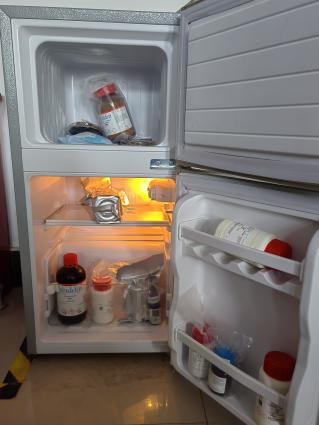 9.3.1立整立改C503东未填写危险废物投放记录表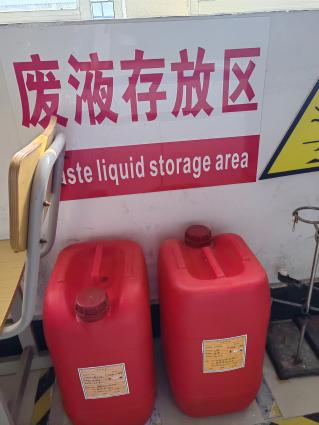 9.7.2立整立改C505东试剂柜未锁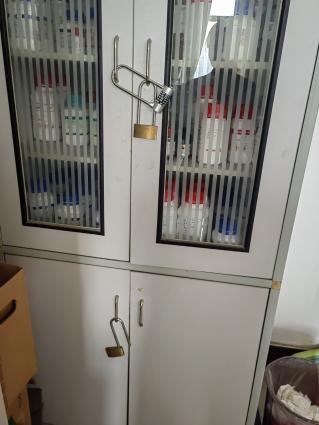 9.3.2立整立改C507易制毒化学品（盐酸）放置在台面上，未收入管制类试剂柜。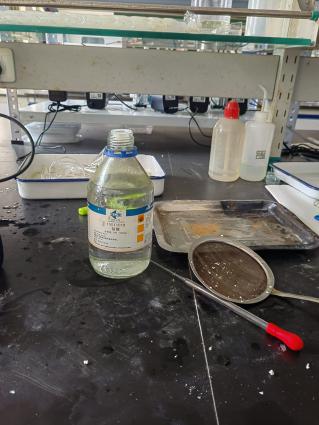 9.5.2立整立改C509西1.未知液体放于试验台。2.未填写危险废物投放记录表。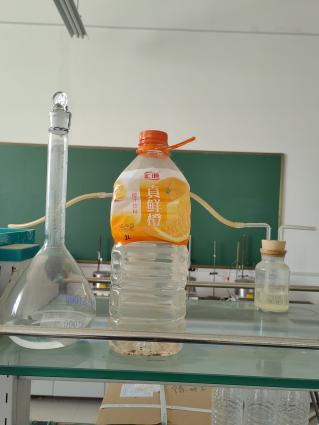 9.3.4立整立改C509西2.未填写危险废物投放记录表。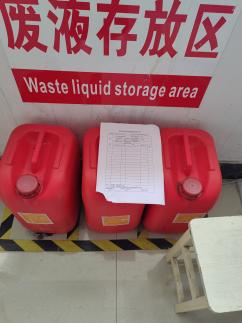 9.7.2立整立改C508西1.试剂柜未锁，固液混放。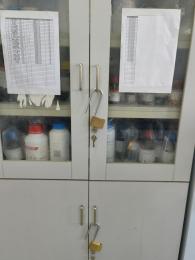 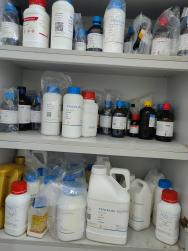 9.3.2立整立改C508西2.易制毒试剂账物不符（乙醚、丙酮等）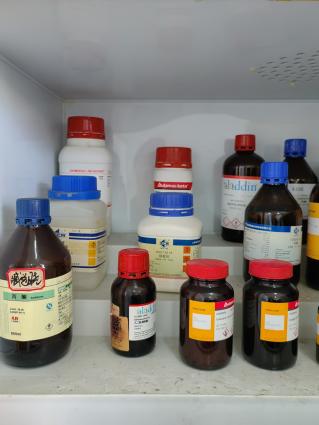 9.5.2立整立改C506东1.易制爆试剂（硝酸银）未存入专用柜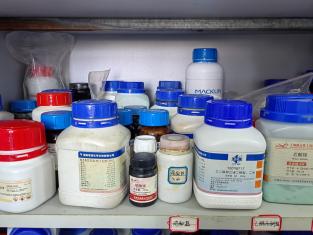 9.5.1立整立改C506东2.易制毒、爆试剂台账填写不规范，未填写余量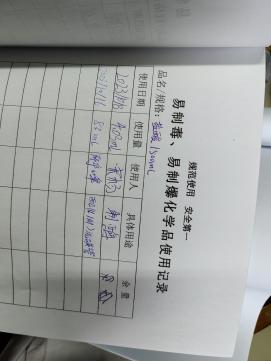 9.5.2立整立改C506东3.试剂用完未收入试剂柜。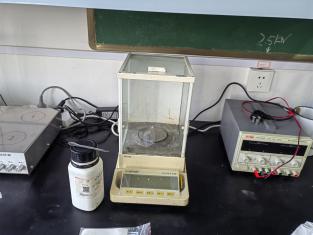 9.3.2立整立改C506东4. 未填写危险废物投放记录表。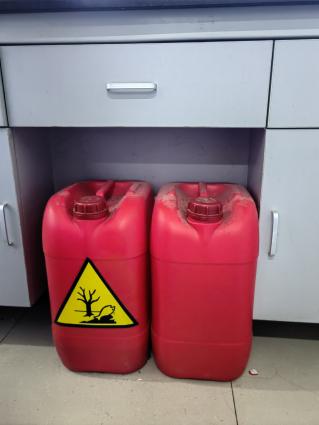 9.7.2立整立改C506西5.试剂柜未锁。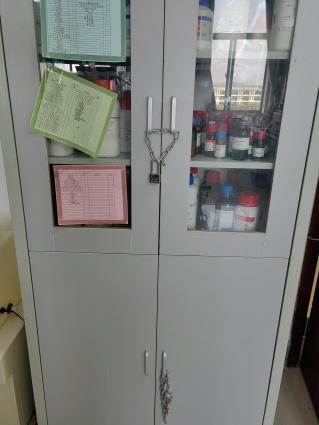 9.3.2立整立改B501试剂柜未锁。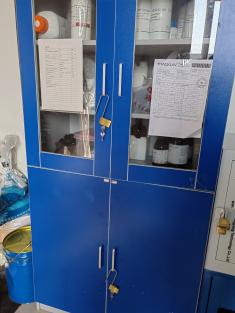 9.3.2立整立改B502北试剂未放入试剂柜。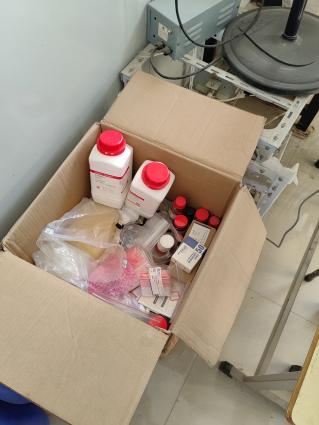 9.3.2立整立改B502南未填写危险废物投放记录表。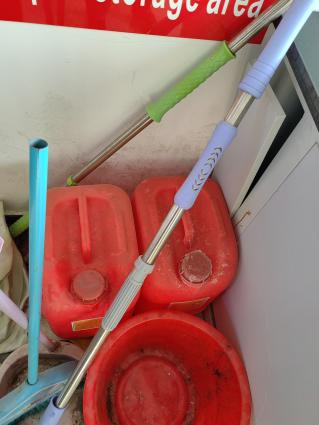 9.7.2立整立改B115试剂未放入试剂柜。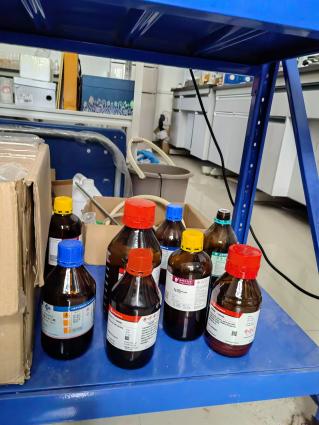 9.3.2立整立改B1171.试剂柜未锁。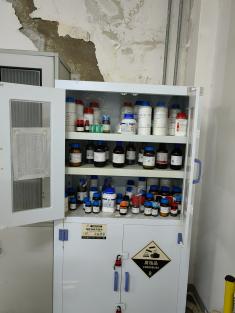 9.3.2立整立改B1172.危险废物投放记录表填写不规范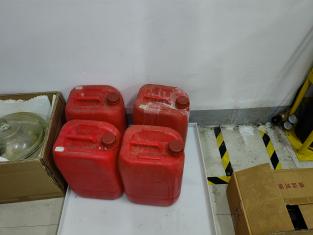 9.7.2立整立改